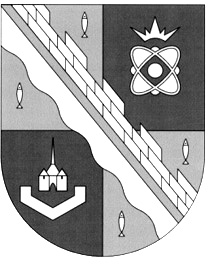 КОНТРОЛЬНО-СЧЕТНАЯ ПАЛАТА МУНИЦИПАЛЬНОГО ОБРАЗОВАНИЯ СОСНОВОБОРСКИЙ ГОРОДСКОЙ ОКРУГ ЛЕНИНГРАДСКОЙ ОБЛАСТИ ПРИКАЗ19.08.2020                                                                                                                № 22/04-01О внесении изменений в план работы Контрольно-счетной палатыСосновоборского городского округа на 3 квартал 2020 годаВ связи с внесением изменений в Постановление Правительства РФ от 03.04.2020 N 438 (ред. от 28.07.2020 № 1129) "Об особенностях осуществления в 2020 году государственного контроля (надзора), муниципального контроля и о внесении изменения в пункт 7 Правил подготовки органами государственного контроля (надзора) и органами муниципального контроля ежегодных планов проведения плановых проверок юридических лиц и индивидуальных предпринимателей" приказываю:Внести изменения План проведения контрольных, экспертно-аналитических, информационных и иных мероприятий Контрольно-счетной палаты Сосновоборского городского округа  на 3 квартал 2020 года в раздел «Контрольные мероприятия», дополнив его пунктом 5 (приложение № 1 к настоящему приказу).Контроль за исполнением настоящего приказа оставляю за собой.Председатель Контрольно-счетной палатыСосновоборского городского округа                                                     М.Н. МорозоваОзнакомлены:Главный инспектор    __________________  В.В. Чехун   Главный инспектор    _________________    Ю.Г. Колган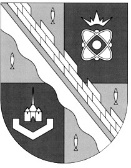 КОНТРОЛЬНО-СЧЕТНАЯ ПАЛАТА МУНИЦИПАЛЬНОГО ОБРАЗОВАНИЯСОСНОВОБОРСКИЙ ГОРОДСКОЙ ОКРУГ ЛЕНИНГРАДСКОЙ ОБЛАСТИ___________________________________________________________________________________________Приложение № 1к приказу № 22/04-01 от 19.08.2020ПЛАНпроведения контрольных, экспертно-аналитических, информационных и иных мероприятий Контрольно-счетной палаты Сосновоборского городского округа  на 3 квартал 2020 годаN п/пN п/пМероприятияСрок проведения примечанияКонтрольные мероприятия:Контрольные мероприятия:Контрольные мероприятия:Контрольные мероприятия:Контрольные мероприятия:Контрольные мероприятия:1.1.Проверка использования средств бюджета на выполнение мероприятий Подпрограммы 3  «Обращение с отходами» муниципальной программы «Городское хозяйство на 2014-2024 годы». Аудит закупокАвгуст-сентябрь2.2.Проверка использования средств бюджета на выполнение мероприятий Подпрограммы 6 «Развитие градостроительной деятельности Сосновоборского городского округа» муниципальной программы «Городское хозяйство на 2014-2024 годы». Аудит закупокАвгуст-сентябрь33Проверка использования средств бюджета на выполнение мероприятий Подпрограммы 8 «Организация мероприятий по охране окружающей среды на территории Сосновоборского городского округа на 2014-2024 годы». Аудит закупокАвгуст-сентябрь4.4.Проведение проверок исполнения представлений по результатам проведенных контрольных мероприятий  в 2019, 2020 годах.Июль-сентябрь5. 5. «Проверка использования средств бюджета на выполнение мероприятий Подпрограммы 4 «Содержание и ремонт системы дренажно-ливневой канализации Сосновоборского городского округа»Август - сентябрьЭкспертно-аналитические мероприятия:Экспертно-аналитические мероприятия:Экспертно-аналитические мероприятия:Экспертно-аналитические мероприятия:Экспертно-аналитические мероприятия:Экспертно-аналитические мероприятия:1. 1. Проверка и анализ годовой бухгалтерской отчетности за 2019 год бюджетных и автономных учреждений, подведомственных Комитету образования Сосновоборского городского округаиюльКамеральная проверка,завершение со 2 квартала2. 2. Проверка и анализ годовой бухгалтерской отчетности за 2019 год бюджетных и автономных учреждений, подведомственных администрации Сосновоборского городского округаиюльКамеральная проверка, завершение со 2 квартала3.3.Экспертиза проектов решений совета депутатов Сосновоборского городского округа и иных муниципальных правовых  актов в части, касающейся расходных обязательств муниципальных образований,  муниципальных программ, распоряжения  имуществом, находящимся в муниципальной собственности.В течение квартала 4.4.Анализ действующих правовых актов городского округа с целью подготовки предложений по совершенствованию бюджетного процесса.В течение квартала5.Оценка эффективности предоставления налоговых и иных льгот и преимуществ, бюджетных кредитов за счет местного бюджета, а также оценка законности предоставления муниципальных гарантий и поручительств или обеспечения исполнения обязательств другими способами по сделкам, совершаемым юридическими лицами и индивидуальными предпринимателями за счет средств местного бюджета и имущества находящегося в муниципальной собственности.Оценка эффективности предоставления налоговых и иных льгот и преимуществ, бюджетных кредитов за счет местного бюджета, а также оценка законности предоставления муниципальных гарантий и поручительств или обеспечения исполнения обязательств другими способами по сделкам, совершаемым юридическими лицами и индивидуальными предпринимателями за счет средств местного бюджета и имущества находящегося в муниципальной собственности.В течение квартала 6.Подготовка заключения на отчет об исполнении бюджета Сосновоборского городского округа за 2 квартал 2020 года Подготовка заключения на отчет об исполнении бюджета Сосновоборского городского округа за 2 квартал 2020 года август7. Подготовка заключения по проекту решения совета депутатов о внесении изменений в бюджет Сосновоборского городского округа на 2020 год и на плановый период 2021 и 2022 годов.Подготовка заключения по проекту решения совета депутатов о внесении изменений в бюджет Сосновоборского городского округа на 2020 год и на плановый период 2021 и 2022 годов.сентябрь Информационные мероприятия:Информационные мероприятия:Информационные мероприятия:Информационные мероприятия:Информационные мероприятия:Информационные мероприятия:1. 1. Подготовка информации для представления в Контрольно-счетную палату Ленинградской области.По мере поступления2.2.Подготовка и размещение информации о работе Контрольно-счетной палаты Сосновоборского городского округа по итогам каждого контрольного и экспертно-аналитического  мероприятия на официальном сайте.В течение кварталаИные мероприятия: Иные мероприятия: Иные мероприятия: Иные мероприятия: Иные мероприятия: Иные мероприятия: 1.1.Участие в заседаниях совета депутатов Сосновоборского городского округа, его постоянных комиссий и рабочих групп, заседаниях других органов местного самоуправления по вопросам, отнесенным к полномочиям Контрольно-счетной палаты Сосновоборского городского округа.В течение квартала2.2.Участие в семинарах,  круглых столах, совещаниях, организованных Контрольно-счетной палатой Ленинградской областиПо мере проведения мероприятий3.3.Подготовка ответов на запросы органов государственной власти, органов местного самоуправления и организаций, физических лиц.По мере поступления4.4.Рассмотрение обращений государственных органов, депутатов, граждан.По мере поступления5.5.Формирование, утверждение плана работы Контрольно-счетной палаты Сосновоборского городского округа на 3 квартал 2020.сентябрь